План спортивных мероприятий регионального и федерального уровня для обучающихся с особыми потребностями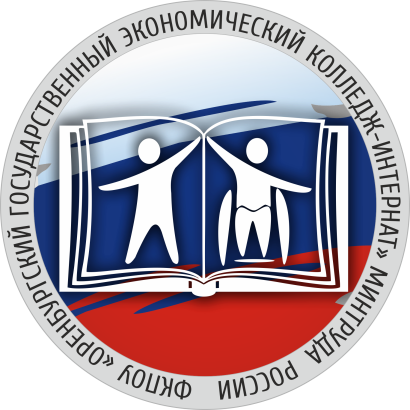 №ПериодМероприятие1ноябрьЧемпионат России по настольному теннису2декабрьЧемпионат области по легкой атлетике3февральКубок России по легкой атлетике среди спортсменов с ПОДА, г. Саранск4мартЧемпионат области по настольному теннису5апрельОбластной спортивный фестиваль «Феникс»6майОткрытый Фестиваль параолимпийского спорта г. Михайлов Рязанской области7июньЧемпионат России по легкой атлетике среди спортсменов с ПОДА,  г. Чебоксары8августПараолимпийские игры «Мы вместе. Спорт», легкая атлетика (ПОДА), г. Сочи